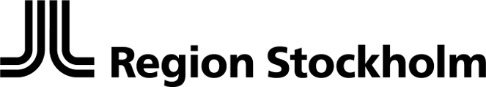 Riskbedömning för PRAO enligt Arbetsmiljöverkets föreskrifter och minderårigas arbetsmiljö.Sjukhus/avdelning___________________________Handledare _________________________     ej bestämd än. Vecka           _________________________Vi har gjort en allmän riskbedömning av arbetsmiljön med hänsyn till elevens ålder och mognad. Vi kommer att följa Arbetsmiljöverkets föreskrifter angående vilka arbetsuppgifter som är förbjudna för eleven som t.ex. att arbeta med vissa riskfyllda ämnen, vårda patienter med demenssjukdom/psykisk ohälsa, vårda patienter med misstänkt/bekräftad smittsam sjukdom, utföra tunga lyft m.m. JA     Nej Finns det allvarliga risker som eleven kan utsättas för?JA     Nej Eleven kommer att få en introduktion i avdelningens rutiner för minskning av smittspridning och basala hygienrutiner JA     Nej Elevens handledare är över 18 år och har goda kunskaper om arbetet.JA     Nej Förekommer det hot och våld på arbetsplats som eleven kan utsättas för?JA     Nej Nedan skriv ev. allvarliga risker eleven kan utsättas för som är tydligt kopplade till arbetsplatsen/arbetsuppgifterna:Skolan bedömer att eleven kan göra sin praktik på denna arbetsplats   JA     Nej RiskerÅtgärdHandledare/Vil-samordnareSkola/StudievägledareNamnförtydligandeNamnförtydligande